2028 Costa Rica HolidaysCosta Rica 2028 CalendarCosta Rica 2028 CalendarCosta Rica 2028 CalendarCosta Rica 2028 CalendarCosta Rica 2028 CalendarCosta Rica 2028 CalendarCosta Rica 2028 CalendarCosta Rica 2028 CalendarCosta Rica 2028 CalendarCosta Rica 2028 CalendarCosta Rica 2028 CalendarCosta Rica 2028 CalendarCosta Rica 2028 CalendarCosta Rica 2028 CalendarCosta Rica 2028 CalendarCosta Rica 2028 CalendarCosta Rica 2028 CalendarCosta Rica 2028 CalendarCosta Rica 2028 CalendarCosta Rica 2028 CalendarCosta Rica 2028 CalendarCosta Rica 2028 CalendarCosta Rica 2028 CalendarJanuaryJanuaryJanuaryJanuaryJanuaryJanuaryJanuaryFebruaryFebruaryFebruaryFebruaryFebruaryFebruaryFebruaryMarchMarchMarchMarchMarchMarchMarchMoTuWeThFrSaSuMoTuWeThFrSaSuMoTuWeThFrSaSu12123456123453456789789101112136789101112101112131415161415161718192013141516171819171819202122232122232425262720212223242526242526272829302829272829303131AprilAprilAprilAprilAprilAprilAprilMayMayMayMayMayMayMayJuneJuneJuneJuneJuneJuneJuneMoTuWeThFrSaSuMoTuWeThFrSaSuMoTuWeThFrSaSu12123456712343456789891011121314567891011101112131415161516171819202112131415161718171819202122232223242526272819202122232425242526272829302930312627282930JulyJulyJulyJulyJulyJulyJulyAugustAugustAugustAugustAugustAugustAugustSeptemberSeptemberSeptemberSeptemberSeptemberSeptemberSeptemberMoTuWeThFrSaSuMoTuWeThFrSaSuMoTuWeThFrSaSu1212345612334567897891011121345678910101112131415161415161718192011121314151617171819202122232122232425262718192021222324242526272829302829303125262728293031OctoberOctoberOctoberOctoberOctoberOctoberOctoberNovemberNovemberNovemberNovemberNovemberNovemberNovemberDecemberDecemberDecemberDecemberDecemberDecemberDecemberMoTuWeThFrSaSuMoTuWeThFrSaSuMoTuWeThFrSaSu1123451232345678678910111245678910910111213141513141516171819111213141516171617181920212220212223242526181920212223242324252627282927282930252627282930313031Jan 1	New Year’s DayApr 11	Gesta Heroica de Juan SantamaríaApr 13	Maundy ThursdayApr 14	Good Friday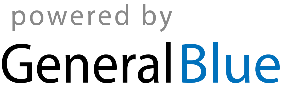 Apr 16	Easter SundayMay 1	Labour DayJul 25	Guanacaste DayAug 2	Our Lady of Los ÁngelesAug 15	Mother’s DaySep 15	Independence DayOct 12	Columbus DayDec 25	Christmas Day